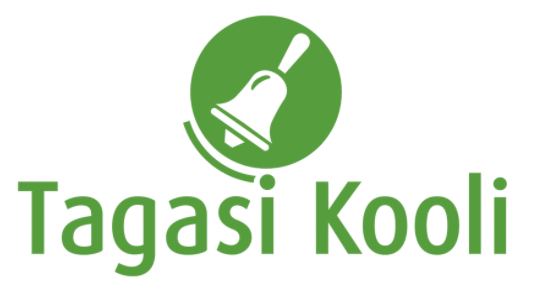 Tööleht “Kuidas suvetöö võib elu muuta?”Suvetöö teenindajana on vundament ükskõik millisele ametile tulevases elus, sest väärtuslikke õppetunde suhtlemisest saab seda tööd tehes lausa kulbiga. Milliseid täpsemalt ja kuidas, sellest saame e-tunnis teada, kui Lee Restorani võtmeisikud Kristjan ja Sirli teile oma kogemusi ja tulevikusoovitusi jagavad.Kasuta töölehte nii: enne otseülekannet vaata videoklippiotseülekande ajal küsi esinejatelt küsimusipärast otseülekannet viige klassis läbi aruteluENNE OTSEÜLEKANNET VAATA VIDEOKLIPPIÕpetaja näitab teile 2 minuti pikkust videoklippi noore teenindaja töökogemusest restoranis. Pärast klipi vaatamist pange kirja märksõnad, mis teid kõige rohkem kõnetasid ja mis enim meelde jäid.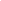 OTSEÜLEKANDE AJAL KÜSI KÜSIMUSISelleks, et saada vastuseid enda jaoks olulistele küsimustele saad YouTube’i otseülekande ajal külalisõpetajalt küsimusi küsida. Selleks lisa vestlusesse või palu õpetajal oma küsimus vestlusesse lisada nii:  Kaari 12. klass, Kurtna Kool. Kuidas saada presidendiks?Ole küsimust sõnastades viisakas ja täpne. Sinu küsimusi näevad kõik, kes samal ajal otseülekannet  vaatavad. Mida varem jõuad küsimused saata, seda suurema tõenäosusega jõuame vastata. OTSEÜLEKANDE JÄREL ARUTLEGE KLASSIS HEA TEENINDUSE ÜLEVõtke viis minutit, et meenutada oma kogemusi erinevates restoranides ja kohvikutes. Pange teisele poole lehte märksõnadena enda jaoks kirja, kus ja millal saite suurepärase teeninduse osaliseks. Abiks on järgmised küsimused: Mis ja miks tegi sellest hea teeninduse? Miks see meelde jäi? Millise tunde pakkus hea teenindus ja millise tunde võis see omakorda anda hea teeninduse pakkujale? Millised teenindaja oskused ja omadused olid määravad? Kuidas saaksite ka ise neid oskusi ja omadusi arendada? Moodustage klassis aruteluring lähtudes eelmainitud punktidest. Pange tahvlile kirja klassis korduvad märksõnad õpilaste kogemuste ja arutelu põhjal ning tehke tulemustest foto, et õpetaja saaks selle Tagasi Kooli saata. Saabunud fotodest teeme virtuaalse galerii, et tutvuda Eesti õpilaste kogemuste ja seisukohtadega teeninduses!